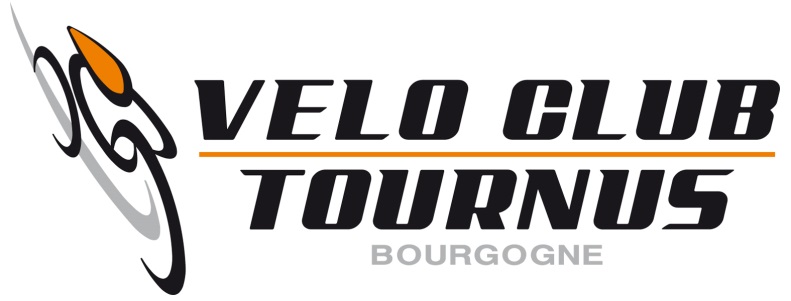 Compte rendu de réunion 10 Juin 2020Participants :  ALMERAS Luc, AMILAIN Christian, DEGUEURCE Pascal, FAYRAC Christian, FLAMIER Norbert, JUVENETON Michel ,RIBOLET Guy .Absents Excusés :Absents : SujetResponsableDateLecture du compte rendu et approbation.Norbert  nous informe que pour des raisons personnelle, il ne pourra plus être aussi présent au club qu’actuellement. Christian Fayrac nous informe qu’il quittera le club en fin d’année. Il est donc important de repenser le club, et sans le renouvellement de  membres du bureau, mais aussi une implication des parents et des membres du club,  les actions, les manifestations devront être repensés et surtout diminué. Le problème étant du financement du club sans ces manifestations. Ce sujet devra être abordé lors de la prochaine AG, et surtout des mesures devront être prises.Une liste d’habit a était établit, avec un tarif, elle est diffusée sur le site ainsi que Facebook. Elle sera aussi diffusée via mail.Préparation de la course du 6 septembre de Tournus, Pascal et Christian sont chargés de la reconnaissance du circuit. Luc prépare la déclaration.La date de l’AG est fixée au 16 Octobre.Christian est chargé de réservée la salle.Il est impératif que de nouvelle personne intègre le bureau.TOUSTOUSTOUSLuc P.DEGUEURCEL.ALMERASP.DEGUEURCEC.AMILAINProchaine réunion le 08/07/2020 à 19heures.          Ordre du jour : Loto du mois d’AoutPréparation de la course du 6 septembreCalendrier des animations              Fin de la réunion à 21h00TOUS